								City of Boroondara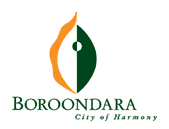 								Local Laws DepartmentI declare the above recordings as a true record of matters observed by me and I am willing to appear in Court to give evidence as a witness to the truth of the complaint if required to do so by the Council. __________________________________ (Signed)                      __________________________ (Date)								City of Boroondara								Local Laws DepartmentI declare the above recordings as a true record of matters observed by me and I am willing to appear in Court to give evidence as a witness to the truth of the complaint if required to do so by the Council. __________________________________ (Signed)                      __________________________ (Date)City of Boroondara																		Local Laws DepartmentI declare the above recordings as a true record of matters observed by me and I am willing to appear in Court to give evidence as a witness to the truth of the complaint if required to do so by the Council. __________________________________ (Signed)                      __________________________ (Date)City of Boroondara												Local Laws DepartmentI declare the above recordings as a true record of matters observed by me and I am willing to appear in Court to give evidence as a witness to the truth of the complaint if required to do so by the Council. __________________________________ (Signed)                      __________________________ (Date)City of Boroondara							        Local Laws DepartmentI declare the above recordings as a true record of matters observed by me and I am willing to appear in Court to give evidence as a witness to the truth of the complaint if required to do so by the Council. __________________________________ (Signed)                      __________________________ (Date)City of Boroondara							       Local Laws DepartmentI declare the above recordings as a true record of matters observed by me and I am willing to appear in Court to give evidence as a witness to the truth of the complaint if required to do so by the Council. __________________________________ (Signed)                      __________________________ (Date)City of Boroondara							       Local Laws DepartmentI declare the above recordings as a true record of matters observed by me and I am willing to appear in Court to give evidence as a witness to the truth of the complaint if required to do so by the Council. __________________________________ (Signed)                      __________________________ (Date)City of Boroondara							      Local Laws DepartmentI declare the above recordings as a true record of matters observed by me and I am willing to appear in Court to give evidence as a witness to the truth of the complaint if required to do so by the Council. __________________________________ (Signed)                      __________________________ (Date)Day/DateTime BarkingStartedTime BarkingFinishedTotal Duration of BarkingHowling, Barking, Yapping etcContinuous/IntermittentNote Impact ie: woken upDay/DateTime BarkingStartedTime BarkingFinishedTotal Duration of BarkingHowling, Barking, Yapping etcContinuous/IntermittentNote Impact ie: woken upDay/DateTime BarkingStartedTime BarkingFinishedTotal Duration of BarkingHowling, Barking, Yapping etcContinuous/IntermittentNote Impact ie: woken upDay/DateTime BarkingStartedTime BarkingFinishedTotal Duration of BarkingHowling, Barking, Yapping etcContinuous/IntermittentNote Impact ie: woken upDay/DateTime BarkingStartedTime BarkingFinishedTotal Duration of BarkingHowling, Barking, Yapping etcContinuous/IntermittentNote Impact ie: woken upDay/DateTime BarkingStartedTime BarkingFinishedTotal Duration of BarkingHowling, Barking, Yapping etcContinuous/IntermittentNote Impact ie: woken upDay/DateTime BarkingStartedTime BarkingFinishedTotal Duration of BarkingHowling, Barking, Yapping etcContinuous/IntermittentNote Impact ie: woken upDay/DateTime BarkingStartedTime BarkingFinishedTotal Duration of BarkingHowling, Barking, Yapping etcContinuous/IntermittentNote Impact ie: woken up